Publicado en Baltimore, MD el 24/08/2020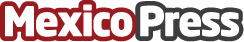 Mitsubishi licencia patentes de tecnología híbrida de Paice, Fundación AbellCon fuertes ventas en Europa, Mitsubishi se ha convertido en un líder mundial en híbridos enchufablesDatos de contacto:Joyce Fitzpatrick(919) 247-4400Nota de prensa publicada en: https://www.mexicopress.com.mx/mitsubishi-licencia-patentes-de-tecnologia Categorías: Internacional Finanzas Automovilismo Ecología Logística Consumo Industria Téxtil Industria Automotriz Innovación Tecnológica http://www.mexicopress.com.mx